Indonesian Journal of Artificial Intelligence and Data Mining (IJAIDM)Vol. 1, No. 1, March 2018, pp. xx-xxp-ISSN: XX-XX | e-ISSN: XX-XX                                                                                                        1The Application Of Fuzzy K-Nearest Neighbour Methods for A Student Graduation Rate1Imam Ahmad, 2Heni Sulistiyani, 3Hendrik Saputra1,2,3Sistem Informasi, Fakultas Teknik Dan Ilmu Komputer, Universitas Teknokrat IndonesiaEmail: 1imamahmad@teknokrat.ac.id, 2henisulistiani@teknokrat.ac.id, 3hendriksa68@yahoo.com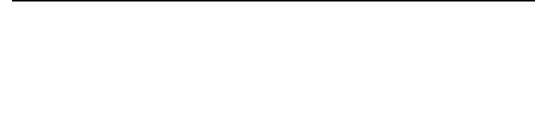 Article Info                                         ABSTRACTArticle history:Received XX, 2018Revised XX, 2018Accepted XX, 2018Keywords:PredictionFuzzy Student Graduation RateK-Nearest NeighborThe absence of prediction system that can provide prediction analysis on the graduation rate of students becomes the reason for the research on the prediction of the level of graduation rate of students. Determining predictions of graduation rates of students in large numbers is not possible to do manually because it takes a long time. For that we need an algorithm that can categorize predictions of students' graduation rates in computing. The Fuzzy Method and KNN or K-Nearest Neighbor Methods are selected as the algorithm for the prediction process. In this study using 10 criteria as a material to predict students' graduation rate consisting of: NPM, Student Name, Semester 1 achievement index, Semester 2 achievement index, Semester 3 achievement index, Semester 4 achievement index, SPMB, origin SMA, Gender , and Study Period. Fuzzyfication process aims to change the value of the first semester achievement index until the fourth semester achievement index into three sets of fuzzy values ​​are satisfactory, very satisfying, and cum laude. Make predictions to improve the quality of students and implement KNN method into prediction, where there are some attributes that have preprocess data so that obtained a value, and the value is compared with training data, so as to produce predictions of graduating students will be on time and graduating students will be late. This study produces a prediction of student pass rate and accuracy.                                     Copyright © 2018 Puzzle Research of Data Technology  Corresponding Author:Imam AhmadSistem Informasi, Fakultas Teknik dan Ilmu KomputerUniversitas Teknokrat IndonesiaJl. Zaenal Abidin Pagar Alam No. 9-11, Labuhan Ratu, Kota Bandar Lampung 35132, LampungEmail: imamahmad@teknokrat.ac.idI.  PENDAHULUANData Mining didefinisikan sebagai proses penemuan pola dalam data. Berdasarkan tugasnya, data mining dikelompokkan menjadi deskripsi, estimasi, prediksi, klasifikasi, clustering dan asosiasi.[6] Selain itu data mining merupakan salah satu teknik yang dapat melakukan prediksi dengan teknik penggalian data. Penggalian data berdasarkan data pendidikan di universitas dapat meningkatkan kualitas pembelajaran mahasiswa di universitas. Melakukan Prediksi Tentang prediksi tingkat kelulusan mahasiswa sangatlah penting dimana informasi yang dihasilkan oleh hasil prediksi ini dapat dijadikan sebagai bahan pertimbangan bagi pihak manajemen program studi untuk melakukan langkah secara persuasif dalam rangka meningkatkan persentasi kelulusan mahasiswa yang memenuhi standar mutu yang telah ditetapkan kampus. Prediksi dalam bentuk komputasi merupakan satu kegiatan matematis. Prediksi ini telah dilakukan bertahun-tahun sebelum penguasaan komputer, yaitu menggunakan kalkulator. Prediksi tingkat kelulusan mahasiswa dapat membantu pihak manajemen dalam mengambil keputusan. Bagaimana menganalisa kelulusan mahasiswa dan mendapatkan parameter terbaik dari metode yang digunakan untuk dapat memprediksi kelulusan mahasiswa. Sebuah penelitian membahas tentang Analisis Prediksi Tingkat Pengunduran Diri Mahasiswa dengan Metode K-Nearest Neighbor. Dimana dalam penelitian yang dilakukan oleh penulis mengangkat masalah mengenai pentingnya analisis prediksi tentang pengunduran diri mahasiswa di STIKOM UYELINDO Kupang karena menentukan prediksi tingkat pengunduran diri mahasiswa dalam jumlah besar tidak mungkin dilakukan secara manual karena membutuhkan waktu yang cukup lama. Untuk itu dibutuhkan sebuah algoritma yang dapat mengkategorisasikan prediksi tingkat pengunduran diri mahasiswa secara otomatis menggunakan komputer. Hasil yang didapat dari penelitian ini yaitu bertujuan untuk menghasilkan sebuah data yang dapat diuji untuk mendapat prediksi dan keakuratan klasifikasi. [8]Adapun penelitian lainnya membahas tentang Graduation Prediction of Gunadarma University Students Using Algorithm and Naïve Bayes C4.5 Algorithm, Permasalahan yang dihadapi adalah banyaknya mahasiswa yang lulus tidak tepat waktu. Untuk mengetahui tingkat kelulusan mahasiswa dalam satu tahun ajaran dapat dilakukan suatu prediksi berdasarkan data-data mahasiswa pada tahun ajaran pertama. Algoritma yang digunakan adalah C45 dan naïve bayes. Hasil dari penelitian ini adalah akurasi untuk metode naïve bayes adalah 80,85% dengan presentasi kesalahan 19,05% Akurasi ketepatan hasil prediksi C4.5 85,7% dan presentasi kesalahannya adalah 14,3% [11].Penelitian yang dilakukan oleh Karamouiz, [12] dengan judul Sensitivy Analysis of Neural Network for Identifying the Factors For College Students Success, Masalah yang dikaji adalah tingkat kelulusan yang dianggap sebagai indikator efektivitas suatu lembaga institusi, Metode yang digunakan yaitu NN (Neural Network). Dari hasil data training yang dilakukan, diperoleh kategori yang lulus adalah 86,04 % dan data training yang tidak sukses adalah 68,21 % dan error yang diperoleh untuk kedua kategori tersebut adalah 0,18 %.Penelitian yang dilakukan oleh Qudri, Kalyankar (2010) dengan judul Drop Out Feature of Student Data for Academic Performance Using Decision Tree techniques. Masalah dalam penelitiannya adalah prestasi akademik siswa sangat penting bagi lembaga pendidikan karena program-program strategis dapat direncanakan untuk meningkatkan atau mempertahankan prestasi siswa selama periode mereka studi di lembaga. Metode yang digunakan adalah Decision Tree, yakni algoritma J4.8. Hasil dari penelitian ini adalah sebuah pohon keputusan yang dapat dijadikan rule bagi prediksi siswa yang putus sekolah.[9]Penelitian yang dilakukan oleh Mustakim, Giantika Oktaviani F (2016) Program Studi Sistem Informasi Fakultas Sains dan Teknologi, Universitas Islam Negeri Sultan Syarif Kasim, Riau dengan judul Algoritma K-Nearest Neighbor Classification Sebagai Sistem Prediksi Predikat Prestasi Mahasiswa. Dimana dalam penelitian yang dilakukan oleh penulis mengangkat masalah tentang Persoalan Indeks Prestasi Mahasiswa. Atribut yang digunakan dalam proses prediksi adalah Jenis Kelamin, Jenis Tinggal, Umur, Jumlah Satuan Kredit Semester (SKS), dan Jumlah Nilai Mutu (NM), sehingga dengan menerapkan algoritma K-Nearest Neighbor dapat dilakukan prediksi berdasarkan kedekatan dari histori data lama (training) dengan data baru (testing). Hasil yang didapat dari penelitian ini adalah sistem prediksi yang dapat dijadikan sebagai acuan bagi mahasiswa untuk meningkatkan prestasi dan predikat perkuliahan dimasa yang akan datang.[7]K-Nearest NeighborK-nearest neighbor (KNN) termasuk kelompok instance-based learning. Algoritma ini juga merupakan salah satu teknik lazy learning. KNN dilakukan dengan mencari kelompok objek dalam data  training  yang paling dekat (mirip) dengan objek pada data baru atau data testing [12]. Contoh kasus, misal diinginkan untuk mencari  solusi  terhadap   masalah  seorang pasien baru dengan menggunakan solusi dari pasien lama. Untuk mencari solusi dari pasien baru tersebut digunakan kedekatan dengan kasus pasien lama,solusi dari kasus lama yang memiliki kedekatan dengan kasus baru digunakan sebagai solusinya. Terdapat pasien baru dan 4 pasien lama, yaitu P,Q,R, dan S (Gbr, 1). Ketika ada pasien baru maka yang diambil solusi adalah solusi dari kasus pasien lama yang memiliki kedekatan terbesar.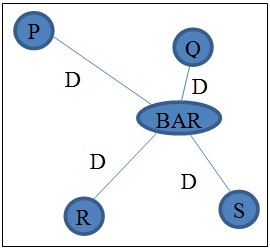 Gambar. 1 Ilustrasi kasus algoritma KNNMisal D1adalah jarak antara pasien baru dengan pasien P,D2 adalah jarak antara pasien baru dengan pasien Q,D3 adalah jarak antara pasien baru dengan pasien R,D4 adalah jarak antara pasien baru dengan pasien S. Dari ilustrasi gambar terlihat bahwa D2 yang paling terdekat dengan kasus baru. Dengan demikian maka solusi dari kasus pasien Q yang akan digunakan sebagai solusi dari pasien baru tersebut. Untuk mendefinisikan jarak antara dua titik pada data training (x) dan titik pada data testing (y) maka digunakkan rumus Euclidean, Seperti yang ditunjukan pada persamaan dibawah ini.D (x,y) = 2Keterangan :D	: jarak kedekatan.X	: data training.Y	: data testing.n	: jumlah atribut individu antara 1 s.d. nf	: fungsi similitary atribut i antara kasus X dan kasus Y.i	: Atribut individu antara 1 sampai dengan nLangkah – langkah untuk menghitung metode Algoritma K-Nearest Neighbor:Menentukan Parameter K (Jumlah tetangga paling dekat)Menghitung kuadrat jarak Euclid (query instance) masing-masing objek terhadap data sampel yang diberikan.Kemudian mengurutkan objek-objek tersebut ke dalam kelompok yang mempunyai jarak Euclid terkecil.Mengumpulkan kategori Y (Klasifikasi Nearest Neighbor)Dengan menggunakkan kategori Nearest Neighbor yang paling mayoritas maka dapat diprediksi nilai query instance yang telah dihitung.2.  METODOLOGI PENELITIANTahapan penelitian merupakan kegiatan penelitian yang dilakukan secara terencana, teratur, dan sistematis untuk mencapai tujuan tertentu. Tahapan penelitian ini juga merupakan pengembangan dari kerangka penelitian, dan terbagi lagi menjadi beberapa sub menu bagian. Berikut adalah tahapan penelitian :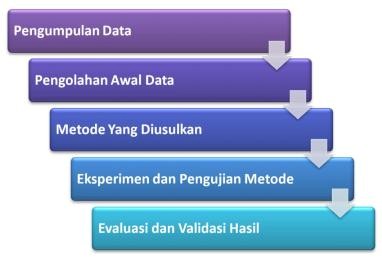 Gambar.2 Tahapan PenelitianFuzzyfication Kriteria Indeks PrestasiIndeks Prestasi Komulatif (I)	Nilai			Cumlaude		2,76 – 4,00		I[1]=3,50				Sangat Memuaskan	2,00 - 3,50		I[1]=2,76				Memuaskan		1,00 -2.76		I[1]=2,00Gambar. 3 Grafik Kriteria IP [1]Fungsi keanggotaan untuk himpunan MEMUASKAN :Fungsi keanggotaan untuk himpunan SANGAT MEMUASKAN :Fungsi keanggotaan untuk himpunan CUMLAUDE :3.  HASILTahap penjelasan hasil penelitian ini dilakukan setelah praprocess data telah selesai dirubah, kemudian dari data yang telah diubah kedalam bentuk fuzzy dilakukan proses pengelompokan terhadap atribut Indeks Prestasi Semester Satu, Dua, Tiga, Empat, dan Asal SMA. Pengelempokan ini dimaksudkan agar dapat mengurangi kesalahan-kesalahan yang timbul pada saat mengoperasikan sistem.Sistem yang dibuat ini digunakan dapat lebih baik karena belum adanya aplikasi prediksi tentang tingkat kelulusan mahasiswa. Berikut akan diberikan penjelasan hasil penelitian yang ditulis secara rinci.Pengolahan Data AwalJumlah data awal yang diperoleh dari pengumpulan  data   yaitu  sebanyak  1.685 data, namun tidak semua data dapat digunakan  dan  tidak  semua  atribut digunakan karena harus melalui beberapa tahap pengolahan awal data (preparation data). Untuk mendapatkan data yang berkualitas, beberapa teknik yang dilakukan adalah sebagai berikut:1. Data  validation,  untuk  mengidentifikasi dan menghapus data yang ganjil (outlier/noise), data yang tidak konsisten, dan data yang tidak lengkap (missing value). Missing data terlihat2. Data   integration   and   Transformation, untuk meningkatkan akurasi dan efisiensi algoritma. Data yang digunakan dalam penulisan ini bernilai kategorikal. Data ditransformasikan ke dalam software RapidMiner.3. Data   size   reduction   and   dicrtization, untuk memperoleh   data   set   dengan jumlah atribut dan record yang lebih sedikit tetapi bersifat informatif. Dalam penelitian ini atribut yang tidak relevan seperti  indeks prestasi semester satu, dua, tiga dan empat diubah menjadi bentuk fuzzyfication dan SMA dikelompokan menjadi angka 0-3.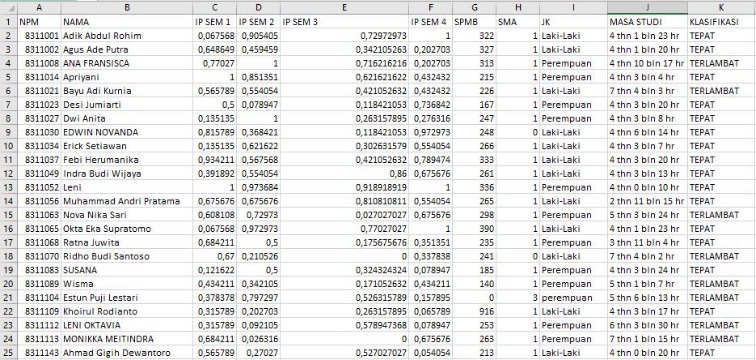 Gambar. 4 Data SampelPrediksi K-Nearest NeighborPada Tahap Ini Penulis Menjelaskan tentang prediksi K-Nearest Neighbor yang dilakukan secara manual/ menggunakan excel, terdapat 50 data sampel angkatan 2008 yang merupakan data training sedangkan 1 data sampel mahasiswa angkatan 2013 yang merupakan data testing, Berikut Penjelasan mengenai prediksi k-nearest neighbor :Menentukan Jumlah K/ Tetangga TerdekatLangkah Selanjutnya yang akan dilakukan yaitu Menentukan terlebih dahulu K/ Jumlah tetangga terdekat dari prediksi kelulusan mahasiswa, k yang digunakan dalam penelitian ini adalah 10. Menurut Hastie et al (2008), dengan k=5 atau 10 dapat digunakan untuk memperkirakan tingkat kesalahan yang terjadi, sebab data training pada setiap fold cukup berbeda dengan data training yang asli. Secara keseluruhan, 5 atau 10- fold cross validation sama-sama direkomendasikan dan disepakati bersama.[4]Tabel. 1 Data Testing Sebelum PreprocessTabel. 2 Data Testing Sesudah PreprocessMenghitung Jarak/ DistanceSetelah Melakukan Proses Preprocess data pada data training dan data testing, langkah selanjutnya yang akan dilakukan yaitu menghitung jarak/ distance pada data sampel. Dalam penelitian ini penulis menggunakan perhitungan jarak menggunakan euclidean distance. Contoh Perhitungan Dengan Data Sampel D4 (Ana Francisca) Dibandingkan Dengan Data Testing D51 (Budi Andriawan) Adalah:D (x,y) = 2Perhitungan ini melibatkan atribut-atribut yang terdapat dalam data training dan data testing dimana penulis memasukkan atribut indeks prestasi semester satu sampai dengan indeks prestasi semester empat.=D(D4,D51)= 0,36.Hasil Perhitungan Jarak Eulcidean Distance Sampel untuk Data D4 dan Data D51 yang merupakan Data Testing.Tabel. 3 Data Sampel Dengan Jarak EuclideanMenghitung Data Berdasarkan JarakSetelah mendapatkan hasil jarak selanjutnya diurutkan dari nilai terbesar ke terkecil seperti pada tabel 4.5. Tabel. 4 Pengurutan Nilai JarakMenentukan Prediksi Menggunakan Kategori MayoritasDari 10 Jarak yang telah didapatkan dari perhitungan menggunakan Euclidean distance, selanjutnya adalah menentukan prediksi menggunakan kategori mayoritas yang didapat dari klasifikasi data training.Tabel. 5 Penentuan PrediksiDalam Data Training yang sudah dilakukan perhitungan K-NN dengan Data Testing didapatkan kategori Lulus akan Tepat Waktu berjumlah 7, Sedangkan kategori Lulus akan Terlambat berjumlah 3. Karena konsep K-NN menggunakan kategori mayoritas sebagai hasil prediksi, Maka untuk Data baru yaitu mahasiswa bernama Budi Andriawan akan menghasilkan Lulus Tepat Waktu. Pengelompokan DataData yang digunakan untuk melakukan perhitungan Dalam Penerapan Fuzzy dan KNN kedalam Rapidminer merupakan Data yang telah diproses secara fuzzyfication. Berikut ini adalah data indeks prestasi yang digunakan untuk dalam proses prediksi kelulusan mahasiswa.Tabel. 6 Kelompok Data IP Semester 1Pengujian ModelPengujian model dalam penelitian ini menggunakan  Cross  Validation  adalah teknik validasi dengan membagi data secara acak kedalam k bagian dan masing-masing bagian  akan  dilakukan  proses  klasifikasi. Dengan menggunakan cross validation akan dilakukan percobaan sebanyak k. Data yang digunakan dalam percobaan ini adalah data training   untuk   mencari   nilai   error   rate secara keseluruhan. Secara umum pengujian nilai k dilakukan sebanyak 10 kali untuk memperkirakan akurasi estimasi. Dalam penelitian ini nilai k yang digunakan berjumlah 10 atau 10-fold Cross Validation.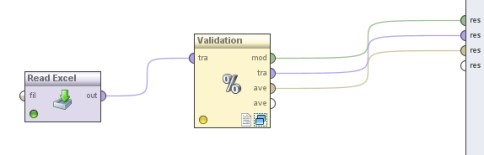 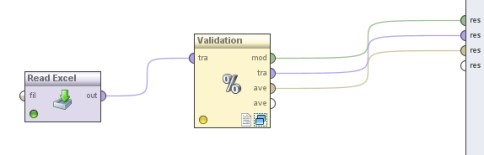 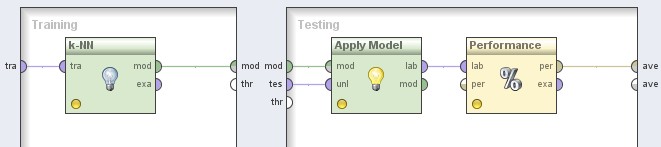 	Gambar. 6 Ilustrasi 10 Fold Cross ValidationAlgoritma K-Nearest NeighborPengujianHasil Pengujian menggunakan tabel confusion matrix dapat dilihat pada gambar dibawah ini: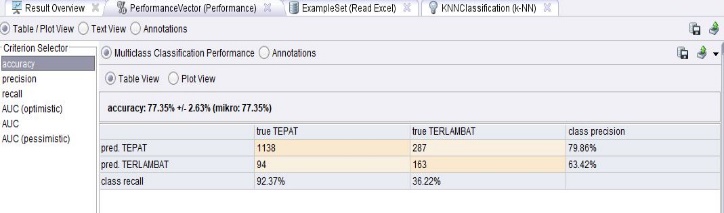 Gambar. 7 Confusion MatrixDari Tabel Confusion matrix diatas dapat dilihat tingkat akurasi prediksi kelulusan mahasiswa menggunakan K-NN adalah sebesar 77,35 % dengan class precision untuk prediksi tepat waktu yaitu 79,86 % dan prediksi terlambat 63,42 % , sedangkan untuk class recall yaitu 92,37 % untuk prediksi yang bernilai tepat waktu. Dan class recall yaitu 36,22 % untuk prediksi yang bernilai terlambat.4.  KESIMPULANBerdasarkan rumusan masalah dan hasil penelitian terhadap Penerapan Metode Fuzzy dan K-Nearest Neighbour Untuk Prediksi Kelulusan Mahasiswa maka dapat disimpulkan bahwa: Telah berhasil dibangun Aplikasi untuk prediksi kelulusan mahasiswa Menggunakan metode fuzzy dan k-nearest neighbor dan tools Rapidminer yang dibuat sebagai acuan mahasiswa dalam meningkatkan mutu mahasiswa. Dan Telah berhasil Menampilkan Nilai Akurasi dari prediksi kelulusan mahasiswa Menggunakan tools Rapidminer Sebesar 77,35% dengan true positive berjumlah 1138 Data, dan true negative berjumlah 163 Data. Dan Class Precision untuk prediksi Tepat Waktu Sebesar 79,86% dan Class Precision untuk prediksi Terlambat Sebesar 63,42%, memiliki Class Recall untuk true Tepat sebesar 92,37% dan Class Recall untuk true Terlambat sebesar 36,22%.UCAPAN TERIMA KASIHKami Ucapkan terimakasih kepada sumber data yang telah menyediakan datanya dengan gratis sehingga dapat digunakan dalam penelitian ini.REFERENSI[1]   Agus Wantoro, Adhie Thyo Priandika., 2017. Komparasi Perhitungan Pemilihan Mahasiswa Terbaik Menggunakan Metode Statistik Klasik Dengan Logika Fuzzy (Tsukamoto Dan Mamdani) Studi Kasus STMIK Teknokrat, Sistem Informasi STMIK Teknokrat.Vol 15 No. 1 2018[2]   	Ernawati Iin, 2008, Perbandingan algoritma C4.5 dan K-Nearest Neighbor untuk Prediksi Status Keaktifan Studi Mahasiswa.[3]    	Gorunescu, F. 2011, Data Mining Concepts Models and Techniques. Craiova: Springer.[4]	Hastie Trevor, Tibshirani Robert, Jerome Friedman, 2008, The Elements of Statistical Learning Data Mining, Inference, and Prediction. California: Springer.[5]	Ahmad I, Hermadi I, Arkeman Y, 2015. Financial Feasibility Study Of Waste Cooking Oil Utilization for Biodiesel Production Using ANFIS. TELKOMNIKA: Vol.13 No 3 Maret 2015.[6]	Karamouiz, Vrettos, 2009, Sensitivy Analysis of Neural Network for Identifying the Factors For College Students Success.[7]	Larose, Daniel.T. 2005. Discovering Knowledge in Data. New Jersey : John Willey & Sons, Inc.[8]	Mustakim, Giantika Oktaviani F,2016, Algoritma K-Nearest Neighbor Classification Sebagai Sistem Prediksi Predikat Prestasi Mahasiswa, Sistem Informasi Fakultas Sains dan Teknologi, Universitas Islam Negeri Sultan Syarif Kasim, Riau.[9]	Ndaumanu Imanuel Ricky, Kusrini, M. Rudyanto Arief , 2014, Analisis Prediksi Tingkat Pengunduran Diri Mahasiswa STIKOM UYELINDO dengan Metode K-Nearest Neighbor, Kupang: Magister Teknik Informatika.[10]	Qudri, Kalyankar, 2010, Drop Out Feature of Student Data for Academic Performance Using Decision Tree techniques.[11]	Pandie, Emerensye S.Y. 2012, Implementasi Algoritma Data Mining K-Nearest Neighbour (KNN) Dalam Pengambilan Keputusan Pengajuan Kredit, Jurusan Ilmu Komputer, Fakultas Sains dan Teknik, Universitas Nusa Cendana:Kupang.[12]	Suhartina, Ernastuti, 2010, Graduation Prediction of Gunadarma University Students Using Algorithm and Naïve Bayes C4.5 Algorithm.[13]	Wu X. 2009,The Top Ten Algorithms in Data Mining. New York:CRC Press.BIBLIOGRAFI PENULIS		Imam Ahmad.S. Kom., M.Kom lahir di Punggur 2 Agustus Lulus S1 dari program studi sistem informasi dan melanjutkan studi di Institut Pertanian Bogor Jurusan Ilmu Komputer 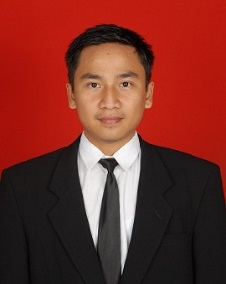 		Heni Sulistiyani S.Kom., M.Kom lahir diHendrik Saputra, lahir di Bandar Lampung pada 1 Oktober 1995, Lulus S1 dari program studi Informatika, Universitas Teknokrat Indonesia tahun 2018.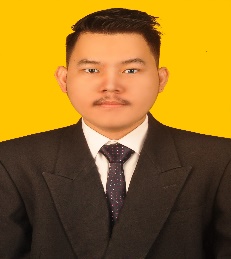 NPMNamaIp Sem 1Ip Sem 2Ip Sem 3Ip Sem 413312055Budi Andriawan3,63,383,23,05SPMBAsal SMAJKMasa Studi330SMK N 4 BDLLaki-Laki4 thn 3 bln 20 hrNPMNamaIp Sem 1Ip Sem 2Ip Sem 3Ip Sem 413312055Budi Andriawan10,8378380,5945945950,391892SPMBAsal SMAJKMasa Studi3301Laki-Laki4 thn 3 bln 20 hrNo.NamaDistance1D4,D510,362D5,D510,053D13,D510,74D14,D510,455D33,D510,656D40,D510,237D32,D510,758D16,D511,149D46,D510,9510D49,D510,45No.NamaDistanceRanking1D16,D511,1412D46,D510,9523D32,D510,7534D13,D510,745D33,D510,6556D14,D510,4567D49,D510,4578D4,D510,3689D40,D510,23910D5,D510,0510No.NamaDistanceRankingKlasifikasi1D16,D511,141Terlambat2D46,D510,952Tepat Waktu3D32,D510,753Tepat Waktu4D13,D510,74Tepat Waktu5D33,D510,655Tepat Waktu6D14,D510,456Tepat Waktu7D49,D510,457Terlambat8D4,D510,368Tepat Waktu9D40,D510,239Terlambat10D5,D510,0510Tepat WaktuNoNamaIP Sem 1Fungsi KeanggotaanFungsi KeanggotaanFungsi KeanggotaanNoNamaIP Sem 1MemuaskanSangat MemuaskanCumlaude1Adik Abdul Rohim2,810,0000,9320,0672Agus Ade Putra3,240,0000,3510,6483Ana Francisca3,330,0000,2290,7704Apriyani3,710,0000,0001,0005Bayu Adi Kurnia2,330,5650,4340,0006Desi Jumiarti2,380,50,50,0007Dwi Anita2,860,0000,1350,8648Edwin Novanda2,140,8150,1840,0009Erick Setiawan2,860,0000,1350,86410Febi Herumanika2,050,9340,0650,000